МИНИСТЕРСТВО ИНВЕСТИЦИЙ И ИННОВАЦИЙМОСКОВСКОЙ ОБЛАСТИРАСПОРЯЖЕНИЕот 30 декабря 2016 г. N 61-РОБ ОБЩЕСТВЕННОМ СОВЕТЕ ПРИ МИНИСТЕРСТВЕ ИНВЕСТИЦИЙ,ПРОМЫШЛЕННОСТИ И НАУКИ МОСКОВСКОЙ ОБЛАСТИВ соответствии с Федеральным законом от 04.04.2005 N 32-ФЗ "Об Общественной палате Российской Федерации", Федеральным законом от 21.07.2014 N 212-ФЗ "Об основах общественного контроля в Российской Федерации", Законом Московской области N 110/2017-ОЗ "Об Общественной палате Московской области", а также в целях привлечения граждан Российской Федерации, представителей общественных и профессиональных объединений, научных учреждений и иных организаций к разработке мер по реализации государственной политики в установленных Министерством инвестиций, промышленности и науки Московской области сферах деятельности:(в ред. распоряжения Мининвеста МО от 25.04.2023 N 3-Н)1. Образовать Общественный совет при Министерстве инвестиций, промышленности и науки Московской области.(в ред. распоряжения Мининвеста МО от 25.04.2023 N 3-Н)2. Утвердить прилагаемые:Положение об Общественном совете при Министерстве инвестиций, промышленности и науки Московской области;(в ред. распоряжения Мининвеста МО от 25.04.2023 N 3-Н)состав Общественного совета при Министерстве инвестиций, промышленности и науки Московской области.(в ред. распоряжения Мининвеста МО от 25.04.2023 N 3-Н)3. Структурным подразделениям Министерства инвестиций, промышленности и науки Московской области оказывать содействие в обеспечении деятельности Общественного совета при Министерстве инвестиций, промышленности и науки Московской области в рамках своей компетенции.(в ред. распоряжения Мининвеста МО от 25.04.2023 N 3-Н)4. Признать утратившими силу:распоряжение Министерства инвестиций и инноваций Московской области от 13.03.2015 N 6/1-Р "Об общественном совете при Министерстве инвестиций и инноваций Московской области";распоряжение Министерства инвестиций и инноваций Московской области от 14.07.2016 N 29-Р "О внесении изменения в состав Общественного совета при Министерстве инвестиций и инноваций Московской области".5. Управлению развития территорий и международного сотрудничества (А.В. Логинов) обеспечить размещение настоящего распоряжения на официальном сайте Министерства инвестиций и инноваций Московской области (http://mii.mosreg.ru).6. Контроль за исполнением настоящего распоряжения оставляю за собой.Заместитель председателя ПравительстваМосковской области - министринвестиций и инновацийМосковской областиД.П. БуцаевУтвержденраспоряжением Министерстваинвестиций и инновацийМосковской областиот 30 декабря 2016 г. N 61-РСОСТАВОБЩЕСТВЕННОГО СОВЕТА ПРИ МИНИСТЕРСТВЕ ИНВЕСТИЦИЙ,ПРОМЫШЛЕННОСТИ И НАУКИ МОСКОВСКОЙ ОБЛАСТИУтвержденораспоряжением Министерстваинвестиций и инновацийМосковской областиот 30 декабря 2016 г. N 61-РПОЛОЖЕНИЕОБ ОБЩЕСТВЕННОМ СОВЕТЕ ПРИ МИНИСТЕРСТВЕ ИНВЕСТИЦИЙ,ПРОМЫШЛЕННОСТИ И НАУКИ МОСКОВСКОЙ ОБЛАСТИ1. Общие положения1.1. Общественный совет при Министерстве инвестиций, промышленности и науки Московской области (далее соответственно - Общественный совет, Министерство) является совещательным и консультативным общественным органом.(в ред. распоряжения Мининвеста МО от 25.04.2023 N 3-Н)1.2. Общественный совет обеспечивает взаимодействие Министерства с представителями общественности, некоммерческих организаций, профессиональных сообществ, средств массовой информации, независимыми экспертами с целью выявления, обсуждения и анализа актуальных проблем, входящих в сферу деятельности Министерства, общественной экспертизы проектов и государственных программ Министерства, учета общественного мнения и поддержки общественных инициатив, а также подготовки предложений по совершенствованию деятельности Министерства.1.3. Общественный совет осуществляет свои полномочия во взаимодействии с Министерством.1.4. В своей деятельности Общественный совет руководствуется законодательством Российской Федерации и Московской области, а также настоящим Положением.2. Основные цели и задачи Общественного совета2.1. Основными целями и задачами Общественного совета являются:2.1.1. Содействие учету прав и законных интересов общественных объединений, правозащитных, религиозных и иных организаций при общественной оценке деятельности Министерства.2.1.2. Анализ общественного мнения по вопросам формирования благоприятного инвестиционного климата в Московской области, привлечение частных инвестиций в экономику Московской области, содействие реализации инвестиционных проектов, определение оптимальных форм государственной поддержки для реализации проектов Министерства и развития высокоэффективных конкурентоспособных промышленных производств на территории Московской области и выработка рекомендаций Министерству.2.1.3. Обеспечение информационной открытости и улучшения информированности граждан о работе Министерства.2.1.4. Активизация участия граждан и общественных организаций в обсуждении основных направлений деятельности Министерства.2.1.5. Содействие Министерству в рассмотрении ключевых социально значимых вопросов в установленной сфере деятельности и выработке по ним решений.2.1.6. Обеспечение соответствия деятельности Министерства требованиям антимонопольного законодательства.(подп. 2.1.6 введен распоряжением Мининвеста МО от 04.04.2019 N 25)3. Функции Общественного совета3.1. В соответствии с возложенными целями и задачами Общественный совет осуществляет следующие функции:3.1.1. Анализ проблем в сфере деятельности Министерства, а также выявление их причинно-следственных связей, подготовка информационно-аналитических и рекомендательных документов.3.1.2. Проведение публичных обсуждений правовых актов, разрабатываемых Министерством, и подготовка предложений по совершенствованию законодательства Российской Федерации и Московской области в пределах компетенции Министерства.3.1.3. Привлечение граждан и общественных организаций к реализации социально значимых проектов и мероприятий в сфере инвестиционной деятельности в Московской области.3.1.4. Участие в разработке и реализации программ в сфере деятельности Министерства.3.1.5. Анализ и обсуждение результатов выявленного общественного мнения, а также общественных инициатив в сфере деятельности Министерства.3.1.6. Изучение и обобщение передового опыта в сфере деятельности Министерства.3.1.7. Направление материалов о деятельности Общественного совета в Министерство для размещения их на официальном сайте Министерства в информационно-телекоммуникационной сети Интернет.3.1.8. Рассмотрение и оценка мероприятий Министерства в части, касающейся функционирования антимонопольного комплаенса.(подп. 3.1.8 введен распоряжением Мининвеста МО от 04.04.2019 N 25)3.1.9. Рассмотрение и утверждение доклада об антимонопольном комплаенсе.(подп. 3.1.9 введен распоряжением Мининвеста МО от 04.04.2019 N 25)4. Структура Общественного совета4.1. Общественный совет формируется на основе добровольного участия в его деятельности граждан, членов общественных объединений и организаций.4.2. Общественный совет простым большинством голосов избирает председателя Общественного совета, заместителя председателя и секретаря.4.3. Председатель Общественного совета выполняет следующие обязанности:организует работу Общественного совета и председательствует на его заседаниях;отчитывается о проделанной работе перед членами Общественного совета не реже одного раза в год;выполняет иные возложенные на него обязанности;доводит решения Общественного совета до сведения Министерства;4.4. Заместитель председателя исполняет обязанности председателя Общественного совета в его отсутствие.4.5. Секретарь Общественного совета:ведет протоколы заседаний Общественного совета;готовит материалы к заседаниям Общественного совета;оповещает членов Общественного совета о предстоящих заседаниях не позднее чем за десять рабочих дней до даты проведения;обеспечивает присутствие членов Общественного совета, граждан на заседаниях;взаимодействует со структурными подразделениями Министерства по вопросам организационно-технического и информационного сопровождения деятельности Общественного совета.4.6. Председатель, заместитель председателя, секретарь и члены Общественного совета выполняют свои обязанности безвозмездно.4.7. Член Общественного совета может выйти из состава Общественного совета на основании письменного заявления.4.8. Прекращение членства в Общественном совете осуществляется в соответствии с решением Министерства, в том числе принимаемого на основании письменного заявления члена Общественного совета либо представления председателя Общественного совета.5. Организация деятельности и порядок работыОбщественного совета5.1. Формами работы Общественного совета являются заседания Общественного совета, которые могут проводиться в расширенном составе с участием приглашенных лиц.5.2. Основной формой деятельности Общественного совета является заседание.5.3. Заседания Общественного совета организуются Общественным советом по собственной инициативе с предварительным письменным направлением уведомления о планируемом заседании в Министерство.5.4. Министр, государственные гражданские служащие Министерства, работники, занимающие должности, не отнесенные к государственным должностям, могут участвовать в заседаниях Общественного совета без права голоса. На заседания Общественного совета могут также приглашаться иные лица, не являющиеся членами Общественного совета.5.5. Заседание Общественного совета считается правомочным при наличии более половины от состава членов Общественного совета.5.6. Решения Общественного совета принимаются простым большинством голосов присутствующих на заседании членов Общественного совета и оформляются протоколом.5.7. Члены Общественного совета имеют равные права, каждый член Общественного совета имеет один голос при голосовании.5.8. Принимаемые Общественным советом решения носят рекомендательный характер.5.9. Решение Общественного совета, поступившее в адрес заместителя Председателя Правительства Московской области - министра инвестиций, промышленности и науки Московской области, подлежит обязательному рассмотрению.(в ред. распоряжения Мининвеста МО от 25.04.2023 N 3-Н)5.10. Заседания проводятся по мере необходимости, но не реже одного раза в год.5.11. Министерство предоставляет Общественному совету во временное пользование помещение, оборудованное необходимой мебелью и оргтехникой, предназначенное для проведения его заседаний, на безвозмездной основе.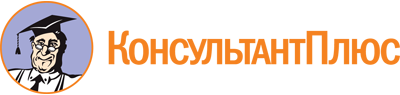 Распоряжение Мининвеста МО от 30.12.2016 N 61-Р
(ред. от 25.04.2023)
"Об Общественном совете при Министерстве инвестиций, промышленности и науки Московской области"
(вместе с "Положением об Общественном совете при Министерстве инвестиций, промышленности и науки Московской области")Документ предоставлен КонсультантПлюс

www.consultant.ru

Дата сохранения: 11.06.2023
 Список изменяющих документов(в ред. распоряжений Мининвеста МОот 18.01.2017 N 4-Р, от 07.02.2017 N 12-Р, от 15.06.2017 N 53-Р,от 28.08.2017 N 70-Р, от 01.12.2017 N 97-Р, от 30.10.2018 N 52,от 04.04.2019 N 25, от 19.07.2019 N 51, от 25.04.2023 N 3-Н)Список изменяющих документов(в ред. распоряжений Мининвеста МОот 01.12.2017 N 97-Р, от 30.10.2018 N 52, от 04.04.2019 N 25,от 19.07.2019 N 51, от 25.04.2023 N 3-Н)Аюпов А.З.Управляющий партнер компании "RE Group" и ответственный секретарь российско-турецкой рабочей группы при РСПП (по согласованию)Безпалов В.В.Доцент кафедры национальной и региональной экономики Российского экономического университета имени Г.В. Плеханова (по согласованию)Белов С.А.Директор по взаимодействию с органами государственной власти компании "FM-Logistic" (по согласованию)Белянин И.Е.Вице-президент Дмитровской муниципальной торгово-промышленной палаты (по согласованию)Большаков Ю.И.Генеральный директор "Беннинг Пауэр Электроникс" (по согласованию)Буцкова И.А.Индивидуальный предприниматель (по согласованию)Василевский М.Р.Директор по корпоративным отношениям ООО "Марс" (по согласованию)Верещака Д.Н.Генеральный директор ООО "Трансметкокс" (по согласованию)Карцхия И.Ф.Член региональной ассоциации "Московская ассоциация предпринимателей" (по согласованию)Кузовлев А.А.Финансовый директор ООО "ДЖИ ДИ ПИ КВАДРАТ" (по согласованию)Куимов И.Е.Президент "Торгово-промышленной палаты Московской области" (по согласованию)Манелюк Ю.И.Генеральный директор Международной ассоциации делового сотрудничества (по согласованию)Митюшин А.В.Председатель Московского областного регионального отделения "Ассоциация молодых предпринимателей России", генеральный директор ООО "ГеоИнновации" (по согласованию)Обносов Б.В.Генеральный директор АО "Корпорация "Тактическое ракетное вооружение" (по согласованию)Орлова А.М.Директор по GR ГК "СОЮЗСНАБ" (по согласованию)Платонов В.М.Президент Московской торгово-промышленной палаты, депутат Московской городской Думы (по согласованию)Севенюк К.Б.Директор по связям с органами государственной власти компании "Пепсико Холдингс" (по согласованию)Стогов О.Н.Первый заместитель председателя Московского областного РОО "Союз машиностроителей России", председатель Комиссии по промышленности и развитию наукоградов Общественной палаты Московской области, советник генерального директора АО "РПКБ" (по согласованию)Толмазов А.Д.Заместитель генерального директора ООО "АТАК" (по согласованию)Федоров О.В.Генеральный директор ООО "Благополучие" (по согласованию)Чумакова Л.Н.Ректор института дополнительного профессионального образования "Школа дизайна и эстетики" (по согласованию)Карпухин В.Д.Председатель Московской областной организации Российской профсоюзной организации работников промышленности (по согласованию)Дарусенков Г.В.Руководитель отдела по взаимодействию с органами государственной власти Общества с ограниченной ответственностью "РОКВУЛ" (по согласованию)Степанов Ф.А.Руководитель общественной приемной Уполномоченного по защите прав предпринимателей в Московской области, в Волоколамском, Лотошинском районах, городском округе ШаховскаяПечерина И.А.Региональный менеджер по взаимодействию с органами власти ООО "Кока-Кола ЭйчБиСи Евразия" (по согласованию)Князян А.А.председатель регионального отделения Московской области Общероссийской общественной организации малого и среднего предпринимательства "Новая Формация" (по согласованию)Список изменяющих документов(в ред. распоряжений Мининвеста МОот 04.04.2019 N 25, от 25.04.2023 N 3-Н)